ДОРОГИЕ ДРУЗЬЯ!10 – 13 ноября 2016 года в рамках Фестиваля «Мир красоты» пройдет Региональный Чемпионат по парикмахерскому искусству, ногтевому сервису, декоративной косметике, наращиванию ресниц и спа – шугарингу «Мир красоты» Южный Урал – 2016, при поддержке Администрации города Челябинска и  компании ООО «Виста - Центр». В день проведения конкурса на выставочной площадке пройдут обучающие семинары и мастер-классы, которые позволят мастерам повысить свой профессиональный уровень, не выезжая в другие города на обучение, будет представлено много новинок сферы парикмахерского искусства. Не только мастера, но жители нашего города узнают много интересного и полезного.Победителям Чемпионата будут вручены дипломы, кубки и подарки от профессиональных спонсоров.Приглашаем Вас принять участие в одном из самых ярких и запоминающихся событий города.Каждый из вас может ознакомиться с положением на наших официальных сайтах, через торговых представителей или получить по адресам: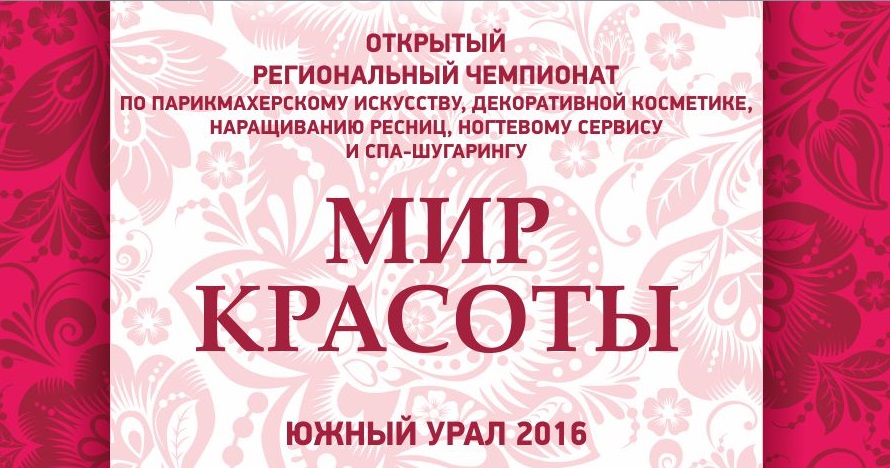 ДАТАСЕКЦИИПРОГРАММА10 ноября Ногтевой сервисОрганизатор: «Виста- Центр» г. Челябинск, ул. Братьев Кашириных 88, http://vista-centr.ru/ тел: 8 951 443 52 04.Сооргонизатор: Школа индустрии красоты "Болива".  г. Челябинск,  ул. Комсомольский проспект, д.55 http://boliva74.ru  тел: 8  908 702  09 08-Открытие Чемпионата  «Мир красоты» Южный Урал 2016-Чемпионат по ногтевому сервису-Мастер классы по ногтевому сервису-Торжественное награждение победителей 10 ноября Декоративная косметикаОрганизатор: «Виста - Центр» г. Челябинск, ул. Братьев Кашириных 88, http://vista-centr.ru/ тел: 8 951 443 52 04.Сооргонизатор: Учебная студия Школы Make-up Atelier Челябинск. г. Челябинск, ул. Дзержинского, 93, корпус Б офис 506 http://vk.com/id318903151-Чемпионат по декоративной косметике-Мастер классы по декоративной косметике-Торжественное награждение победителей11 ноября СПА – ШугарингОрганизатор: «Виста - Центр» г. Челябинск, ул. Братьев Кашириных 88, http://vista-centr.ru/ тел: 8 951 443 52 04.Сооргонизатор: Компания «Аравия» г. Москва ул. Верхняя Красносельская, д.11а info@aravia-prof.ru-Чемпионат по СПА - шугарингу-Мастер классы по техникам депиляции -Торжественное награждение победителей12 ноября Наращивание ресницОрганизатор: «Виста - Центр» г. Челябинск, ул. Братьев Кашириных 88, http://vista-centr.ru/ тел: 8 951 443 52 04.Сооргонизатор: Академия наращивания ресниц "PREMIUM BEAUTY" г. Челябинск, Деловой Центр "Аврора"Дзержинского 93-Б. http://academy-premiumbeauty.ru/ тел: 8-950-749-75-38-Чемпионат по наращиванию ресниц13 ноября Парикмахерское искусствоОрганизатор: «Виста - Центр» г. Челябинск, ул. Братьев Кашириных 88, http://vista-centr.ru/ тел: 8 951 443 52 04.При поддержке: Школа Simushka | Обучение парикмахерскому делу. г. Москва.-Чемпионат по парикмахерскому искусству-«Барбер-баттл» - Впервые в Челябинске!!!-Мастер классы по парикмахерскому искусству-Торжественное награждение победителей-Закрытие Чемпионата 